Материалы по дисциплине ННГиЛ  группы 211 на 04.06.20г.Тема: Колебания уровней воды в морских устьях рек.Задание № 1.  Прочитать и законспектировать материал.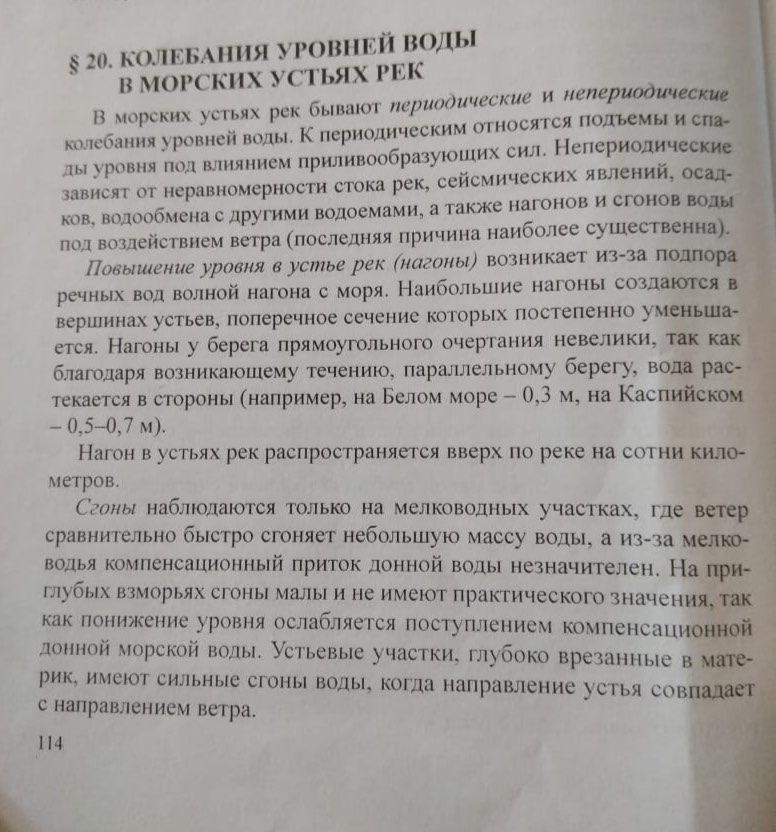 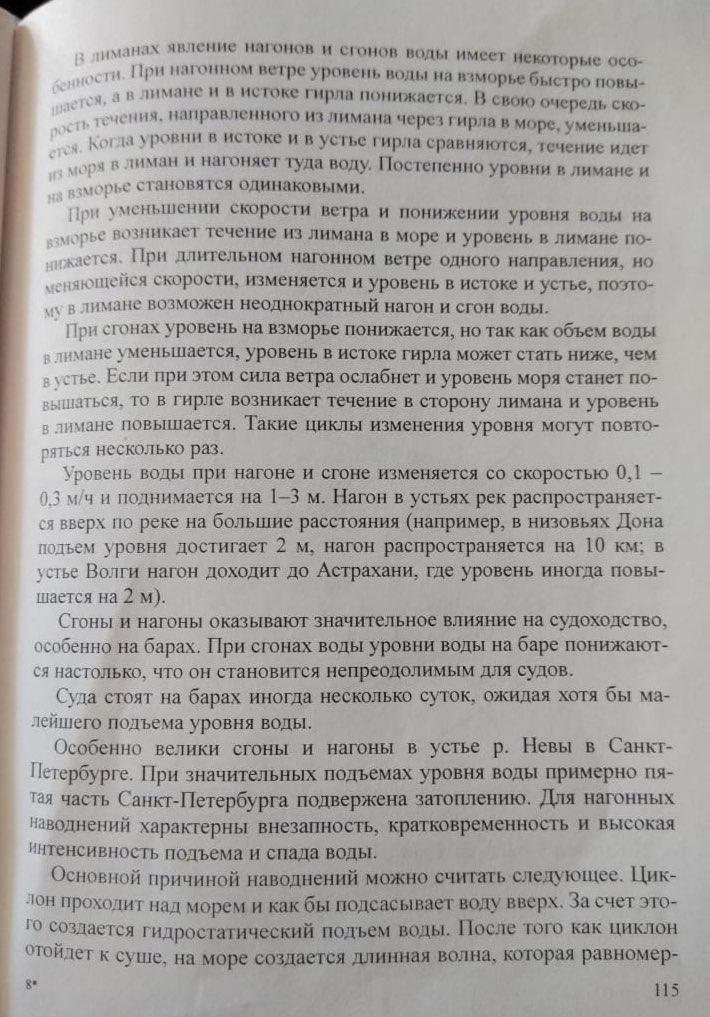 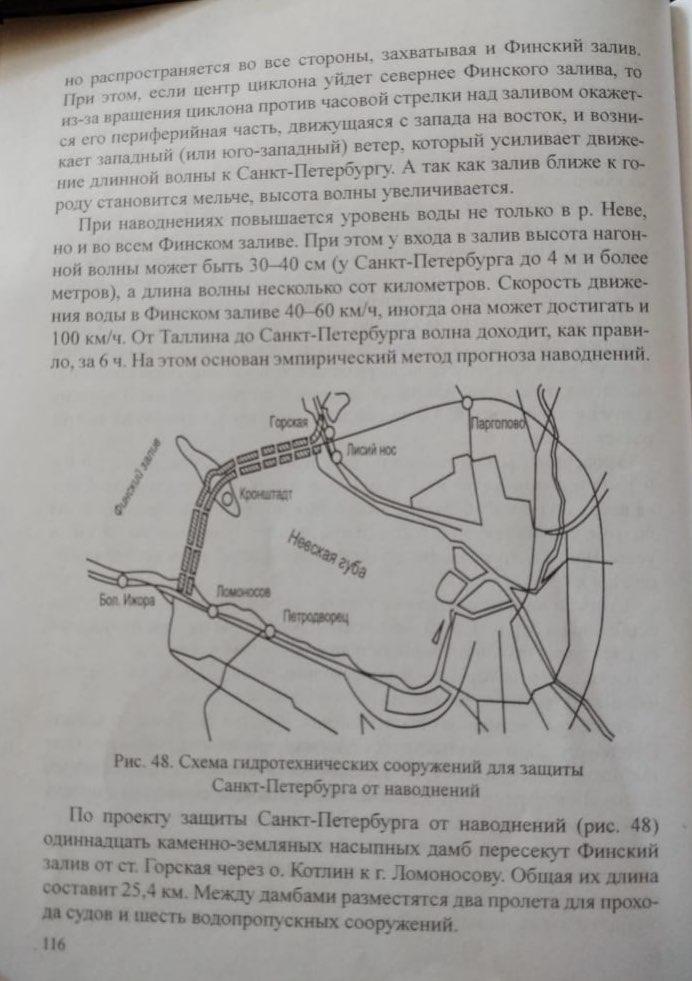 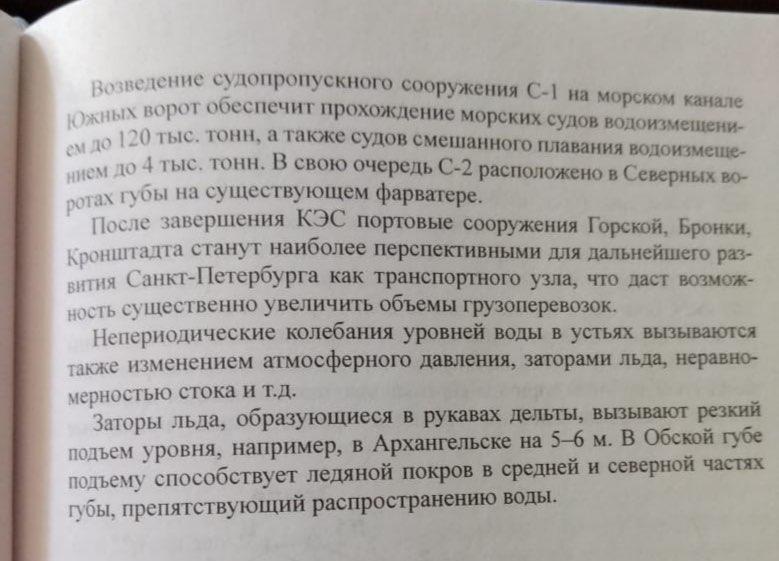 Ответить на вопросы. Что такое нагоны и почему они возникают?Что создаёт подъём уровней воды в Финском заливе?Какие ещё действия природы приводят к подъёму уровней воды ,и где это хорактерно ?Какое атмосферное давление считается нормальным? Материал брать из учебника  Д.К. Земляновский, глава 4, в  параграфе  №20 стр. 114 - 117. 